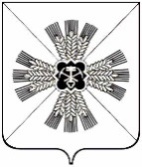 РОССИЙСКАЯ ФЕДЕРАЦИЯКЕМЕРОВСКАЯ ОБЛАСТЬ-КУЗБАССПРОМЫШЛЕННОВСКИЙ МУНИЦИПАЛЬНЫЙ ОКРУГСОВЕТ НАРОДНЫХ ДЕПУТАТОВПРОМЫШЛЕННОВСКОГО МУНИЦИПАЛЬНОГО ОКРУГА1-й созыв, 7-е заседаниеРЕШЕНИЕот ________ № ____пгт. ПромышленнаяОб утверждении Положения о порядке наименования (переименования) и присвоения имен выдающихся граждан, установления мемориальных досок в муниципальном образовании Промышленновский муниципальный округВ соответствии с Федеральным законом от 06.10.2003 № 131-ФЗ                «Об общих принципах организации местного самоуправления в Российской Федерации» и в целях упорядочения процедуры наименования (переименования) улиц, площадей, памятников, других объектов, а также увековечивания памяти исторических событий и выдающихся граждан, имеющих заслуги перед Промышленновским муниципальным округом, Совет народных депутатов Промышленновского муниципального округа РЕШИЛ:Утвердить Положение о  порядке наименования (переименования) и присвоения имен выдающихся граждан, установления мемориальных досок  в муниципальном образовании Промышленновский муниципальный округ согласно приложению.2. Признать утратившими силу:- решение Совета народных депутатов Промышленновского муниципального района от 05.06.2014 № 61 «Об утверждении Положения  «О присвоении муниципальным предприятиям, учреждениям и организациям Промышленновского района, имен лиц, имеющих особые заслуги перед Промышленновским муниципальным районом»;- решение Совета народных депутатов Промышленновского муниципального района от 27.11.2014 № 93 «О внесении изменений в решение от 05.06.2014 № 61 «Об утверждении Положения «О присвоении муниципальным предприятиям, учреждениям и организациям Промышленновского района, имен лиц, имеющих особые заслуги перед Промышленновским муниципальным районом».3. Настоящее решение подлежит опубликованию в районной газете «Эхо» и обнародованию на официальном сайте администрации Промышленновского муниципального округа в сети Интернет.4. Контроль за исполнением настоящего решения возложить на комитет по вопросам социальной политики (А.Н. Воронков).5. Настоящее решение вступает в силу с даты опубликования в районной газете «Эхо».                                                                                 УТВЕРЖДЕНО                                                                              решением Совета народных депутатовПромышленновского муниципального округа                                                                              от ______  № ____Положение о порядке наименования (переименования) и присвоения имен выдающихся граждан, установления мемориальных досок  в муниципальном образовании Промышленновский муниципальный округ1. Общие положения1.1. Настоящее Положение устанавливает правовые основы деятельности органов местного самоуправления муниципального образования Промышленновский муниципальный округ (далее - муниципальное образование) в области наименования (переименования) и присвоения имен выдающихся граждан улицам, площадям, объектам социальной инфраструктуры, другим объектам, а также установления мемориальных досок (памятных знаков) с целью увековечение памяти, признание выдающихся заслуг конкретного гражданина в защите Отечества, развитии социально-экономического потенциала, в экономике, науке, культуре, искусстве, воспитании, просвещении, охране здоровья, жизни и прав граждан, благотворительной деятельности и иных заслуг перед муниципальным образованием. 1.2. В целях однозначного толкования настоящего Положения используются основные понятия: - мемориальная доска - памятная плита с надписью и (или) изображением, изготовленная в честь выдающегося деятеля или исторического события и установленная на стенах, фасадах зданий, сооружений, других объектах недвижимости; - памятные знаки - стелы, скульптурные композиции, памятники, монументы, бюсты и др.; - выдающиеся деятели - лица, имеющие особые заслуги перед Российской Федерацией, Кемеровской областью - Кузбассом, муниципальным образованием в области науки, культуры, искусства, государственного строительства, общественно-политической деятельности и др. сферах; - инициатор - физическое или юридическое лицо, независимо от формы собственности, органы местного самоуправления и их должностные лица, органы территориального общественного самоуправления, инициирующие процесс установки мемориальной доски (памятного знака), присвоения наименования (переименования) улицам, площадям и другим объектам муниципального образования; - объекты муниципального образования - улицы, бульвары, переулки, площади, парки, скверы, муниципальные объекты недвижимости и др.; - объекты социальной инфраструктуры - здания, строения, сооружения и другие объекты недвижимости, относящиеся к муниципальным учреждениям образования, здравоохранения, социального обеспечения, культуры, спорта, досуга и иным социальным объектам. 1.3. Предложения о наименовании (переименовании) и присвоении имен выдающихся граждан улицам, площадям и другим объектам муниципального образования, установлении мемориальных досок (памятных знаков) могут вносить жители муниципального образования, предприятия, учреждения, организации, общественные объединения, органы территориального общественного самоуправления, Совет народных депутатов Промышленновского муниципального округа (далее - Совет народных депутатов), глава Промышленновского муниципального округа (далее - Глава округа). 1.4. Решение о наименовании (переименовании) и присвоении имен выдающихся граждан улицам, площадям и другим объектам муниципального образования (далее – присвоение наименований объектам муниципального образования) принимается на общем собрании жителей домов, собственников зданий, сооружений, руководителей организаций, расположенных на улице, площади, другом объекте муниципального образования, которому предполагается присвоить наименование или переименовать. Решение о присвоении наименовании объектам муниципального образования считается принятым, если за него проголосовали не менее 2/3 от общего числа жителей домов, собственников зданий, сооружений, расположенных на объектах муниципального образования. Принятие решения оформляется протоколом. 1.5. Присвоение наименований объектам муниципального образования, их переименование и установление мемориальных досок (памятных знаков), связанных с историческими событиями и выдающимися деятелями, могут производиться независимо от времени, прошедшего со дня события. 1.6. Переименование объектов социальной инфраструктуры, в том числе с присвоением имени, осуществляется по заявлению руководителя учреждения (предприятия, организации) при согласовании с Учредителем на основании представленных в администрацию Промышленновского муниципального округа (далее – администрация округа) документов, указанных в разделе 2 настоящего Положения.2. Перечень необходимых документов для представленияв администрацию округа и порядок принятия решений2.1. Все предложения по присвоению наименования объектам муниципального образования и установлению мемориальных досок (памятных знаков) оформляются заявлением и направляются в администрацию округа для рассмотрения на заседании Комиссии. В состав Комиссии входят представители администрации округа, Совета народных депутатов, общественности. Положение о Комиссии, численный и персональный ее состав утверждаются постановлением Главы округа. 2.2. К заявлению прилагаются следующие документы: - ходатайство-заявление коллективов предприятий, учреждений, организаций, общественных объединений, жителей муниципального образования, органов территориального общественного самоуправления с изложением инициативы о присвоении наименования (переименовании) объектам муниципального образования, установке мемориальной доски (памятного знака); - выписка из протокола общих собраний жителей, собственников зданий, сооружений, руководителей организаций о принятии решения по вопросу присвоения наименования объектам муниципального образования; - пояснительная записка с изложением причин и целесообразности присвоения наименования объектам муниципального образования и установления мемориальной доски (памятного знака); - проект мемориальной доски (памятного знака), который должен содержать его описание (размеры, цветовую гамму, конструктивные элементы, используемые материалы), месторасположение, эскиз мемориальной доски (памятного знака) в целом с учетом составляющих архитектурных элементов, а также эскизы надписей и изображений, располагаемых на мемориальной доске (памятном знаке). В проекте обязательно указываются стоимость работ по установке мемориальной доски (памятного знака) и источник их финансирования; - при увековечивании памяти выдающегося деятеля прилагается биографическая справка о нем с перечнем заслуг перед Российской Федерацией, Кемеровской областью - Кузбассом, муниципальным образованием; - письменное согласие выдающегося деятеля (наследников) на присвоение его имени объекту; - письменное согласие собственника объекта недвижимости или лица, которое владеет таким объектом недвижимости на праве хозяйственного ведения или оперативного управления, на установление мемориальной доски (памятного знака); - письменные доказательства инициатора о финансировании работ по проектированию, изготовлению, установке мемориальной доски (памятного знака), подкрепленные соответствующими документами (договором инвестирования, справкой банка о наличии денежных средств на расчетном счете и т.п.). 2.3. Комиссия по итогам рассмотрения предоставленных документов принимает одно из следующих решений: 2.3.1. поддержать ходатайство о присвоении наименования (переименовании) объекту муниципального образования, об установлении мемориальной доски (памятного знака); 2.3.2. рекомендовать инициатору увековечить память события или выдающегося деятеля в других формах; 2.3.3. отклонить ходатайство с обоснованием причин отказа. 2.4. При положительном решении Комиссии о присвоении наименования (переименовании) объекту муниципального образования, а также установлении мемориальной доски (памятного знака) Глава  округа выносит рассмотрение данного вопроса на сессию Совета народных депутатов. На заседание Комиссии могут быть приглашены представители структурных подразделений администрации округа, Совета народных депутатов, предприятий, учреждений, общественных организаций, а также инициаторы. В отдельных случаях для выяснения общественного мнения материалы о внесенных предложениях опубликовываются в средствах массовой информации с указанием срока и адреса подачи замечаний и предложений по ним, при этом мнение жителей муниципального образования, выявленное в ходе опроса, носит рекомендательный характер.3. Порядок присвоения наименования (переименования) объектаммуниципального образования3.1. Присвоение наименования (переименование) объекту муниципального образования должно производиться с учетом его современного, исторического, национального, социального и культурного значения или географического названия местности, на которой расположен объект. Не допускается присвоение объектам наименований, уже имеющихся в муниципальном образовании. 3.2. Переименование объектов может производиться в следующих случаях: - если два и более объекта муниципального образования имеют сходные либо малоразличимые наименования; - при очевидной неблагозвучности имеющегося наименования; - при реконструкции, изменении статуса и (или) функционального назначения соответствующего объекта; - если объект обозначен аббревиатурой, номером либо многословным словосочетанием, вызывающим значительные неудобства для произношения и (или) написания.4. Порядок установления, изготовления и содержаниямемориальных досок (памятных знаков)4.1. Мемориальные доски (памятные знаки) устанавливаются на стенах, фасадах зданий или иных сооружений вблизи мест, связанных со значительными событиями в истории Российской Федерации, Кемеровской области - Кузбасса, муниципального образования, а также в парках и скверах, в интерьерах административных зданий. 4.2. Мемориальные доски (памятные знаки) могут устанавливаться на стенах, фасадах зданий, где жил, работал, служил, учился выдающийся деятель, а также могут располагаться на улице, названной в честь выдающегося деятеля или исторического события. 4.3. Мемориальная доска изготавливается из долговечных материалов. Размер мемориальной доски определяется объемом помещаемой информации, наличием художественного изображения, площадью места предполагаемого размещения. Текст, размещаемый на мемориальной доске, должен содержать только достоверные сведения, подтвержденные документально. Художественное изображение, включаемое в композицию мемориальной доски, выполняется на профессиональном уровне и представляет собой изображение выдающегося деятеля либо предметов, связанных с его деятельностью. Изображение исторического события может быть конкретным или стилизованным. На устанавливаемой мемориальной доске может быть предусмотрено приспособление для возложения цветов - полочка, ваза, зажим или иное приспособление, выполненное в едином с доской художественном стиле. Надписи выполняются печатным или прописным шрифтом на русском языке. Текст должен быть лаконичным, содержать характеристику исторического события или периода жизни (деятельности) выдающегося деятеля, в честь которого установлена мемориальная доска, с полным указанием его имени, фамилии, отчества. В композицию мемориальной доски помимо текста могут быть включены портретные изображения, декоративные элементы, подсветка. 4.4. Проект мемориальной доски (памятного знака) предварительно согласовывается с отделом архитектуры и градостроительства администрации  округа. В случае необходимости проект установки мемориальной доски (памятного знака) может рассматриваться Градостроительным советом на предмет техники исполнения, композиционных и технических характеристик. 4.5. Место размещения мемориальной доски (памятного знака) рассматривается на стадии эскизного проектирования на предмет соответствия мемориальной доски (памятного знака) сложившейся архитектурной среде. 4.6. После принятия решения об установке мемориальной доски (памятного знака) инициатор по согласованному проекту изготавливает мемориальную доску (памятный знак) и устанавливает ее в месте, указанном в проекте мемориальной доски (памятного знака). 4.7. Право собственности на мемориальную доску (памятный знак) возникает у инициатора, который самостоятельно обеспечивает содержание мемориальной доски (памятного знака) с учетом требований, установленных п. п. 4.8.1 - 4.8.3 настоящего Положения. 4.8. Инициатор: 4.8.1. обеспечивает сохранность и текущее содержание мемориальных досок (памятных знаков); 4.8.2. заключает договор с организацией, осуществляющей обслуживание объектов, на которых размещены мемориальные доски (памятные знаки), на их содержание в надлежащем состоянии; 4.8.3. осуществляет контроль за состоянием мемориальных досок (памятных знаков), организует реставрацию. 4.9. Мемориальные доски (памятные знаки), установленные с нарушением порядка, изложенного в настоящем Положении, демонтируются. Расходы по демонтажу мемориальной доски (памятного знака) возлагаются на юридические или физические лица, установившие мемориальную доску (памятный знак).5. Финансирование установления мемориальных досок(памятных знаков) и присвоения наименования (переименования)объектам муниципального образования5.1. Финансирование работ по установлению мемориальных досок (памятных знаков), присвоению наименования (переименования) объектам муниципального образования производится за счет собственных средств предприятий, учреждений, организаций, общественных объединений, жителей муниципального образования, органов территориального общественного самоуправления, выступающих инициаторами установления мемориальных досок (памятных знаков), присвоения наименования (переименования) объектам муниципального образования, либо за счет средств целевых пожертвований. 5.2. Источник финансирования работ по установлению мемориальных досок (памятных знаков), присвоению наименования (переименованию) объектам муниципального образования должен быть указан в соответствующем ходатайстве об установлении мемориальной доски (памятного знака), о присвоении наименования (переименования) объекту муниципального образования.ПредседательСовета народных депутатов Промышленновского муниципального округаЕ.А. ВащенкоГлаваПромышленновского муниципального округаД.П. Ильин